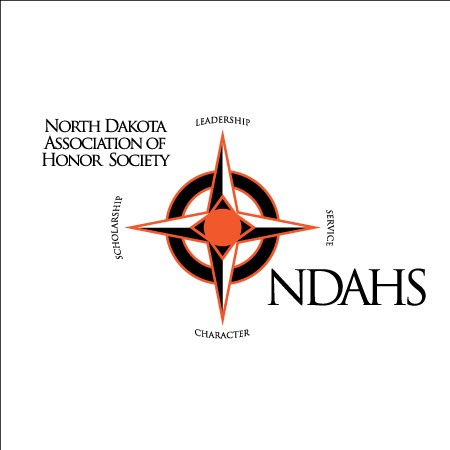       High SchoolChapter ofNorth Dakota AssociationOf Honor SocietySTUDENT APPLICATION FORM      High School recognizes and honors students for outstanding achievement.  The highest recognition is bestowed through membership in the       High School Chapter of North Dakota Association of Honor Society.  Students achieve this recognition based upon the exemplary Guiding Principles of Leadership, Service, Character, and Scholarship.Please complete the following form: (PLEASE PRINT) Student Name: _____________________________________		GPA: ___________CHARACTERCharacter is developed and achieved, not received.  It is the product of constant action, daily striving to make the right choice.  It can be demonstrated by being reliable, honest, and sincere.Collect two reference signatures from people who ascertain they believe you meet this component of the       High School Honor Society (i.e. Teachers, club/organizational leaders, community/state/national leaders in which you collaborate with frequently, etc.).  FAMILY MEMBERS NOT ACCEPTABLE.Reference Name (Please Print)			Reference Signature______________________________		______________________________________________________________		________________________________Write (please print) a sentence or two regarding how you demonstrate a positive attitude for yourself and those around you.______________________________________________________________________________


______________________________________________________________________________LEADERSHIP List all elected or appointed leadership positions held in school, community, or work activities (Please note: membership to       High School Honor Society provides leadership opportunities to members. Your application still warrants consideration if leadership positions have been limited up to this time).  Please provide attachment for additional activities if necessary.SERVICEService is a willingness to work for the benefit of those in need, without monetary compensation or without recognition.  List all activities that would fit the descriptions as written above. Please provide attachment for additional activities if necessary.PERSONAL RESPONSELegibly write (please print) or type a paragraph (minimum 10 sentences) of your personal response to the following question below and attach it (staple) to your application (Be sure to proofread your paragraph before submission).  PLEASE PUT YOUR NAME AND DOCUMENT TITLE (i.e. NDAHS Personal Response) ON YOUR PERSONAL RESPONSE ATTACHMENT:What does the term “Scholarship” mean to you and how does it apply to your life as a student and citizen?PLEASE RETURN THIS APPLICATION AND ACCOMPANYING PERSONAL RESPONSE ATTACHMENT TO THE SCHOOL OFFICE NO LATER THAN      ACTIVITYYEAR 9YEAR 10YEAR 11YEAR 12ACCOMPLISHMENTSACTIVITYYEAR 9YEAR 10YEAR 11YEAR 12COMMENTS